Directorio de Agencias de PRDirectorio de Municipios de PRDirectorio de Agencias Federales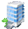 Oficina CentralDirección PostalTeléfonos / FaxHorario de ServicioUrbanización Industrial Tres Monjitas Núm. 34Ave. Teniente César GonzálezEsquina CalafHato Rey 00919-1759PO Box 40945San Juan, PR 00940-0945Tel.: (787) 754-8115Fax: (787) 754-8181Notificaciones de VíctimasTel: (787) 754-8115 Ext. 4269, 4270, 4271 Citaciones de libertad bajo palabraTel: (787) 754-8115 Ext. 4265, 4272Citaciones de liberadoTel: (787)754 8115 Ext. 4286, 4287Lunes a viernes8:00am - 4:30pmEjecutivo:Lcda. Mercedes Peguero Moronta, PresidenteLcda. Zulema Adorno, Directora EjecutivaCerca de:Antiguo Edificio de EducaciónWeb:http://www.jlbp.gobierno.pr/ Sombrilla:Depto. de Corrección y RehabilitaciónMapa:Ruta AMA:Parada TU: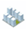 Oficinas de Servicio a través de Puerto RicoOficinas de Servicio a través de Puerto RicoOficinas de Servicio a través de Puerto RicoOficinas de Servicio a través de Puerto RicoDirección Física Dirección PostalTeléfonos / Fax Horario de ServicioN/A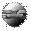 Otros Enlaces